§6813.  Sea Cucumber Management Fund1.  Fund established.  The Sea Cucumber Management Fund, referred to in this section as the "fund," is established as a dedicated, nonlapsing fund within the department.  The commissioner may receive on behalf of the fund money from any source for the purposes described in subsection 2.  All money received into the fund must be used for the purposes of the fund.  Unexpended balances in the fund at the end of the fiscal year may not lapse but must be carried forward to the next fiscal year to be used for the purposes of the fund.  Any interest earned on the money in the fund must be credited to the fund.[PL 1999, c. 672, §1 (NEW).]2.  Purposes of fund.  The commissioner shall use the fund to research and manage the State's sea cucumber fishery and to enforce the laws related to sea cucumbers.[PL 1999, c. 672, §1 (NEW).]3.  Fees.  The following fees must be assessed and credited to the fund.  Every wholesale seafood license holder that purchases sea cucumbers shall keep, as a part of permanent records, a record of all sea cucumbers purchased at point of first sale.  Every wholesale seafood license holder that purchases sea cucumbers shall, on or before the last day of each month, pay to the commissioner a fee of up to 20¢ for every 100 pounds reported as purchased.  The commissioner shall establish by rule the amount of the fee and any procedural requirements for collection of the fee, including, but not limited to, reporting forms and monthly reporting of purchase amounts.  Timely payment of the fee is a condition of renewal of the wholesale seafood license issued under section 6851.  If it appears to the commissioner from an inspection of records or otherwise that an additional fee is due or overpayment has been made, additional assessments or refunds must be made by the commissioner to the wholesale seafood license holder.[PL 2005, c. 27, §2 (NEW).]SECTION HISTORYPL 1999, c. 672, §1 (NEW). PL 2005, c. 27, §2 (AMD). The State of Maine claims a copyright in its codified statutes. If you intend to republish this material, we require that you include the following disclaimer in your publication:All copyrights and other rights to statutory text are reserved by the State of Maine. The text included in this publication reflects changes made through the First Regular and First Special Session of the 131st Maine Legislature and is current through November 1, 2023
                    . The text is subject to change without notice. It is a version that has not been officially certified by the Secretary of State. Refer to the Maine Revised Statutes Annotated and supplements for certified text.
                The Office of the Revisor of Statutes also requests that you send us one copy of any statutory publication you may produce. Our goal is not to restrict publishing activity, but to keep track of who is publishing what, to identify any needless duplication and to preserve the State's copyright rights.PLEASE NOTE: The Revisor's Office cannot perform research for or provide legal advice or interpretation of Maine law to the public. If you need legal assistance, please contact a qualified attorney.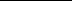 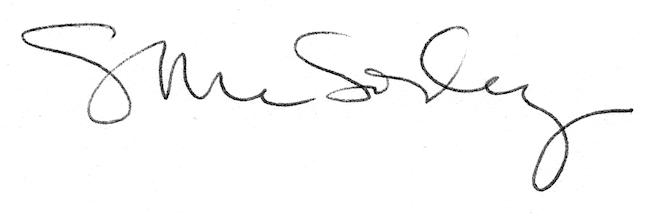 